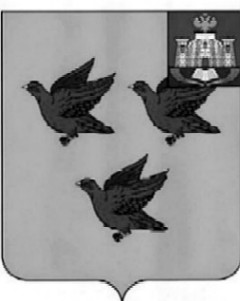 РОССИЙСКАЯ ФЕДЕРАЦИЯОРЛОВСКАЯ ОБЛАСТЬАДМИНИСТРАЦИЯ ГОРОДА ЛИВНЫПОСТАНОВЛЕНИЕ5 апреля 2023 года                                                                                    № 30     г. ЛивныО внесении изменений в постановление администрации города Ливны от 14 апреля 2021 года № 36«Об утверждении Положения о порядке и сроках проведения аттестации руководителей и кандидатов на должности руководителей муниципальных образовательных организаций, подведомственных управлению общего образования администрации города Ливны»В целях поддержания нормативной правовой базы в актуальном состоянии администрация города Ливны постановляет:Внести в постановление  администрации города Ливны  от 14 апреля 2021 года № 36 «Об утверждении Положения о порядке  и сроках проведения аттестации  руководителей и кандидатов на должности руководителей муниципальных  образовательных организаций,  подведомственных управлению общего  образования администрации города Ливны» изменения, изложив приложение 2 в новой редакции согласно приложению к настоящему постановлению.       2. Опубликовать настоящее постановление в газете «Ливенский вестник» и разместить его на официальном сайте администрации http://www.adminliv.ru  в сети Интернет.      3. Контроль за исполнением настоящего постановления возложить на заместителя главы администрации города по социальным вопросам.Глава города		     				                          С.А. ТрубицинПриложение к постановлению                             администрации города Ливны        5 апреля  2023 г. № 30«Приложение 2к постановлениюадминистрации города Ливныот 14 апреля 2021 г. №  36СОСТАВМУНИЦИПАЛЬНОЙ АТТЕСТАЦИОННОЙ КОМИССИИ- Преображенский  Ю.А.-заместитель главы администрации города Ливны по социальным вопросам, председатель Аттестационной комиссии;- Шкодкина О.В.-начальник управления общего образования администрации г. Ливны;- Бабичева Е.М.-главный специалист управления общего образования администрации г. Ливны, секретарь Аттестационной комиссии;члены Аттестационной комиссии:- Парахина Н.М.-начальник финансового управления администрации г. Ливны;- Конищева Е.Н.-председатель Ливенского городского Совета народных депутатов (по согласованию);- Севастенкова О.В. -начальник отдела развития системы образования управления общего образования администрации города Ливны;- Латышева О.Г.-председатель Ливенской районной организации Профсоюза работников народного образования и науки (по согласованию);- Воробьева Т.В.-заместитель председателя Женсовета (по согласованию).»